June 2022Dear Parent / Carer I am delighted that you have chosen Unity College for your child’s secondary education.  At Unity College we believe in a three-way partnership of students, parents and staff working together with one aim in mind: providing the very best education that we can for every student.  Parents are vital to our success, and I hope that you will take an active and inclusive role in college life. On Thursday, 16 June 2022, we will be holding our Year 6 Parents’ Information Evening.  Due to being oversubscribed again this year there will be one meeting at 5.00pm and one at 6.00pm.  You can choose to attend either meeting.  It is very important that you as a parent or carer are able to attend so that you gather the information that you need before your child starts at Unity College in September.  I am delighted to inform you that the new Headteacher, Ms Richardson, who is starting on the same day your child starts Unity College, will be attending on the evening.  For this reason we are breaking with tradition and are strongly encouraging you to bring your child along with you so that they have an opportunity to meet their new headteacher.  Your child will have an opportunity to have a tour of the college and will also be told lots of information about Unity College.Unfortunately, due to circumstances beyond our control, we are now only able to offer your child one full day to visit Unity College which will be on Thursday 30 June 2022.  On the transition day, year 6 students will be expected to make their own way to and from Unity College.  Your child must be at Unity College by 8.40am at the latest and will finish college slightly earlier at 2.45pm on this day.  A free lunch will be provided and we would like your child to come to college in their usual primary school uniform.  Our college website has lots of information for you and your child.  Our website address is www.unity-college.com.  There is also a transition tab on the website specifically for year 6 students and their parents.Your child will be starting Unity College on Thursday 1 September 2022.  College starts at 8.45am so students will be expected to be in the building by 8.40am at the latest.  The college day ends at 3.10pm each day.  ALL students are expected to stay on site throughout the college day.  If you have any concerns or worries over the next few weeks please do not hesitate to contact our Year 6 Transition Manager, Mrs Oakley, at college either via telephone or via email on c.oakley@unity.lancs.sch.uk  Yours faithfully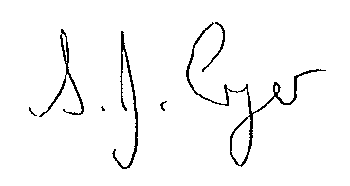 S Cryer (Mrs)Headteacher